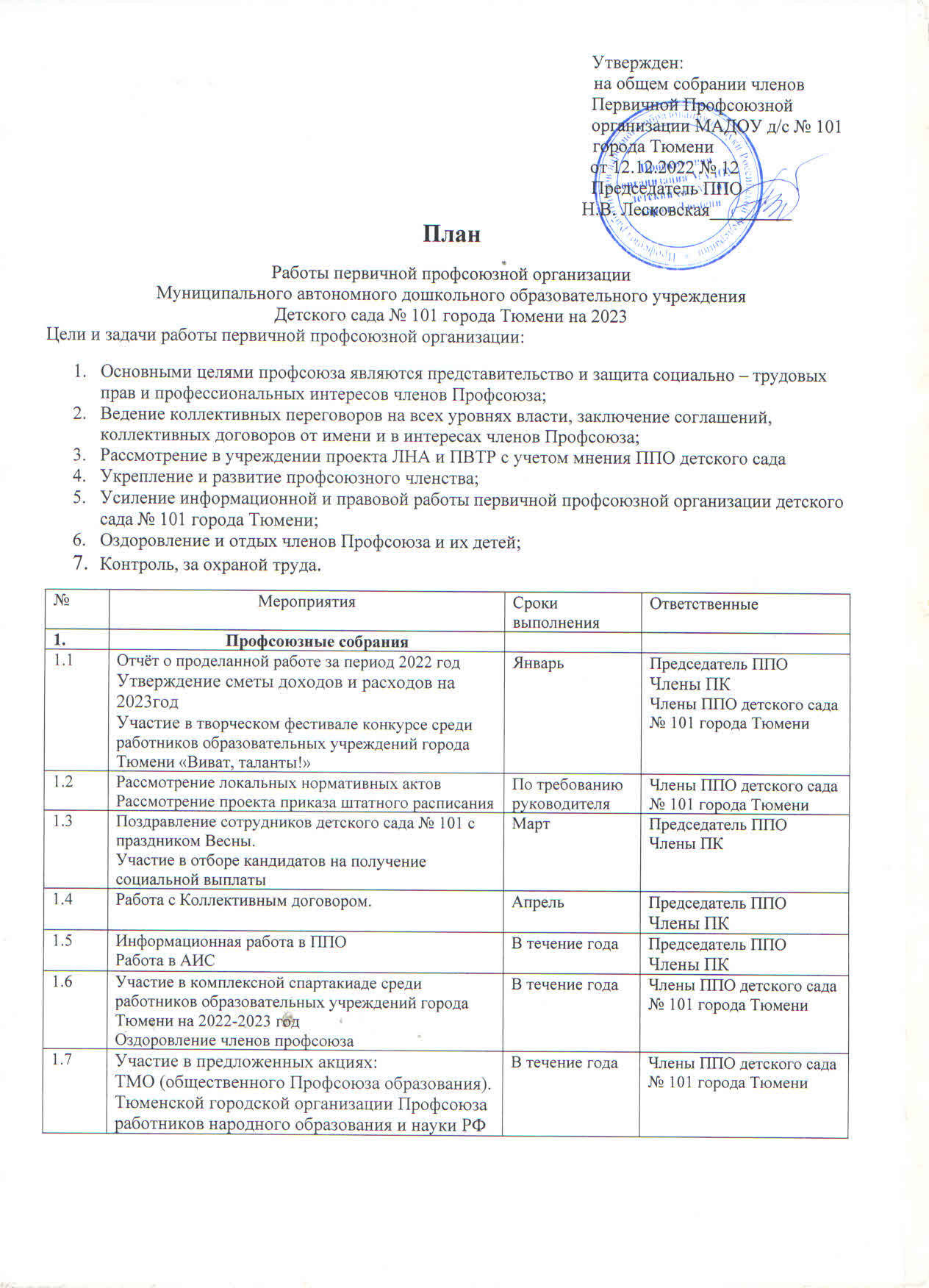 №МероприятияСроки выполнения Ответственные1.                          Профсоюзные собрания1.1Отчёт о проделанной работе за период 2022 годУтверждение сметы доходов и расходов на 2023годУчастие в творческом фестивале конкурсе среди работников образовательных учреждений города Тюмени «Виват, таланты!»Январь Председатель ППОЧлены ПКЧлены ППО детского сада № 101 города Тюмени1.2Рассмотрение локальных нормативных актов Рассмотрение проекта приказа штатного расписания По требованию руководителя Члены ППО детского сада № 101 города Тюмени 1.3Поздравление сотрудников детского сада № 101 с праздником Весны.Участие в отборе кандидатов на получение социальной выплаты  Март Председатель ППО Члены ПК1.4Работа с Коллективным договором.Апрель  Председатель ППОЧлены ПК1.5Информационная работа в ППО Работа в АИС В течение года Председатель ППОЧлены ПК1.6Участие в комплексной спартакиаде среди работников образовательных учреждений города Тюмени на 2022-2023 годОздоровление членов профсоюзаВ течение года Члены ППО детского сада № 101 города Тюмени 1.7Участие в предложенных акциях: ТМО (общественного Профсоюза образования).Тюменской городской организации Профсоюза работников народного образования и науки РФВ течение года Члены ППО детского сада № 101 города Тюмени 1.7Поздравление с началом учебного года и Днем дошкольного работникаСентябрь Председатель ППО Члены ПКЧлены ППО детского сада № 101 города Тюмени1.8Мероприятия, посвящённые дню пожилого человека  ОктябрьПредседатель ППОЧлены ППО1.9Утверждение плана работы ППО и акций на 2024год ДекабрьПредседатель ППОЧлены ПК1.10Работа и отдых сотрудников и их детей. Согласование графика отпусковДекабрьПредседатель ППО   Члены ПК1.11Итоги статистической отчетности о деятельности ППОДекабрьПредседатель ППОЧлены ПК1.12Подтверждение очереди на получение социального жилья или субсидии для приобретения жилья членам профсоюза  Сентябрь ЯнварьЗаведующий   Председатель ППОЧлены ПК2                       Заседание профсоюзного комитета  2.1Оказание материальной помощи из отчислений ППО детского садаПо заявлению Председатель ППО  члены ПК 2.2Оказание материальной помощи из средств ТГО По заявлению Председатель ППО  члены ПК 2.3О ходе выполнения коллективного договора Апрель Заведующий   Председатель ППОЧлены ПК2.4Контроль за проведением инструктажей Контроль за выполнением инструкций В течении года Уполномоченный по охране труда 2.5 Проведение торжественных мероприятий, посвящённых знаменательным датам В течение годаПредседатель ППО  члены ПК2,6Статический отчёт о численности работников детского сада, состоящих в ППОДекабрьПредседатель ППО  2.7Ознакомления членов ППО с документами и материалами, поступающими от Городской организации Профсоюза 1 раз месяцПредседатель ППО  2.8Ведение протоколов собраний ППО и заседания ПК детского сада №101в течение годаСекретарь ППО2.9Контроль выполнения коллективного договора и дополнительное соглашение к коллективному договорув течение годаПредседатель ППО  члены ПК2.10Юридическая и правовая помощь всем членам профсоюзной организации в течение годаПредседатель ППО  члены ПК4             Уполномоченный по охране труда4.1Участие в комиссии по приёму детского сада к новому учебному году   май-июнь4.2Согласование инструкции по охране трудапо мере необходимости4.3Ведение документации по охране труда постоянно 4.4Консультирование и инструктирование по охране труда и технике безопасностипостоянно 4.5Организации медицинских осмотров1 раз в год4.6Участие в СОУТпо мере необходимости 5                         Члены ПК5.1 Подготовка к началу учебного года и организация торжественных мероприятий к «Дню дошкольного работника» «Дню пожилого человека»сентябрь- октябрь5.2Выпуск стен газет. Поздравления с днём рожденияежемесячно 5.3Обновление профсоюзного уголкапостоянно5.4Организация коллективных выездов для активного отдыха  по решению коллектива 5.5Организация новогодней ёлки для детей сотрудников. декабрь 5.6Организация летнего отдыха членов ППО детского сада  по заявлению5.7Организация спортивных мероприятийв течение года5.8Организация и подготовка вечеров отдыха. в течение года6                      Ревизионная комиссия6.1Контроль отчислений профсоюзных взносовежемесячно6.2Оказание материальной помощи из фонда солидарности по заявлению6.3Выделение сумм из отчислений детского сада для общих коллективных мероприятийпо мери надобности6.4Контроль за финансово – хозяйственной деятельностью в детском садув течение года